OXFORD QUICK PLACEMENT TEST – ANSWER KEY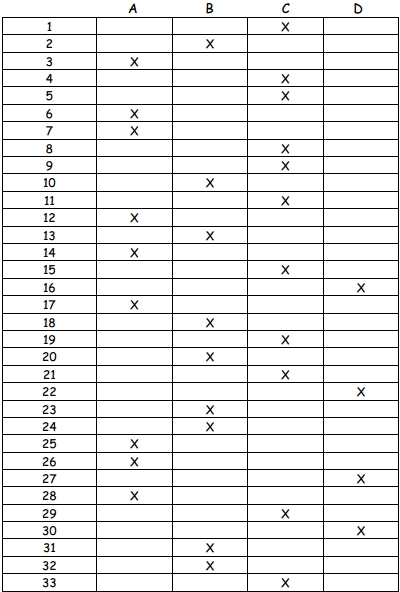 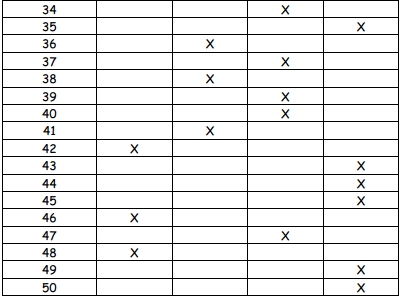 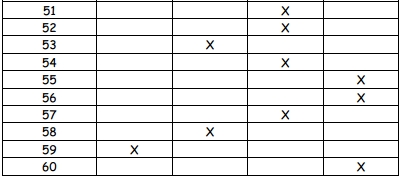 